Building Advisor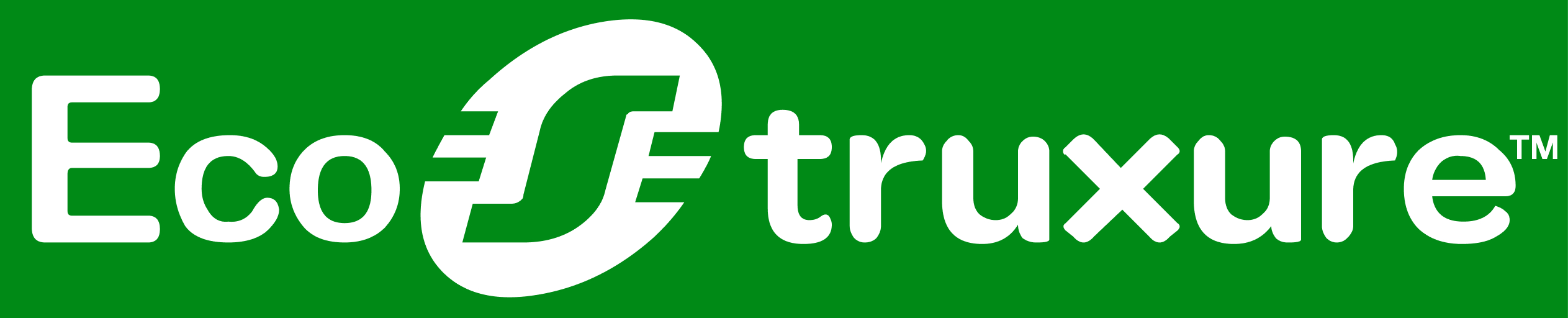 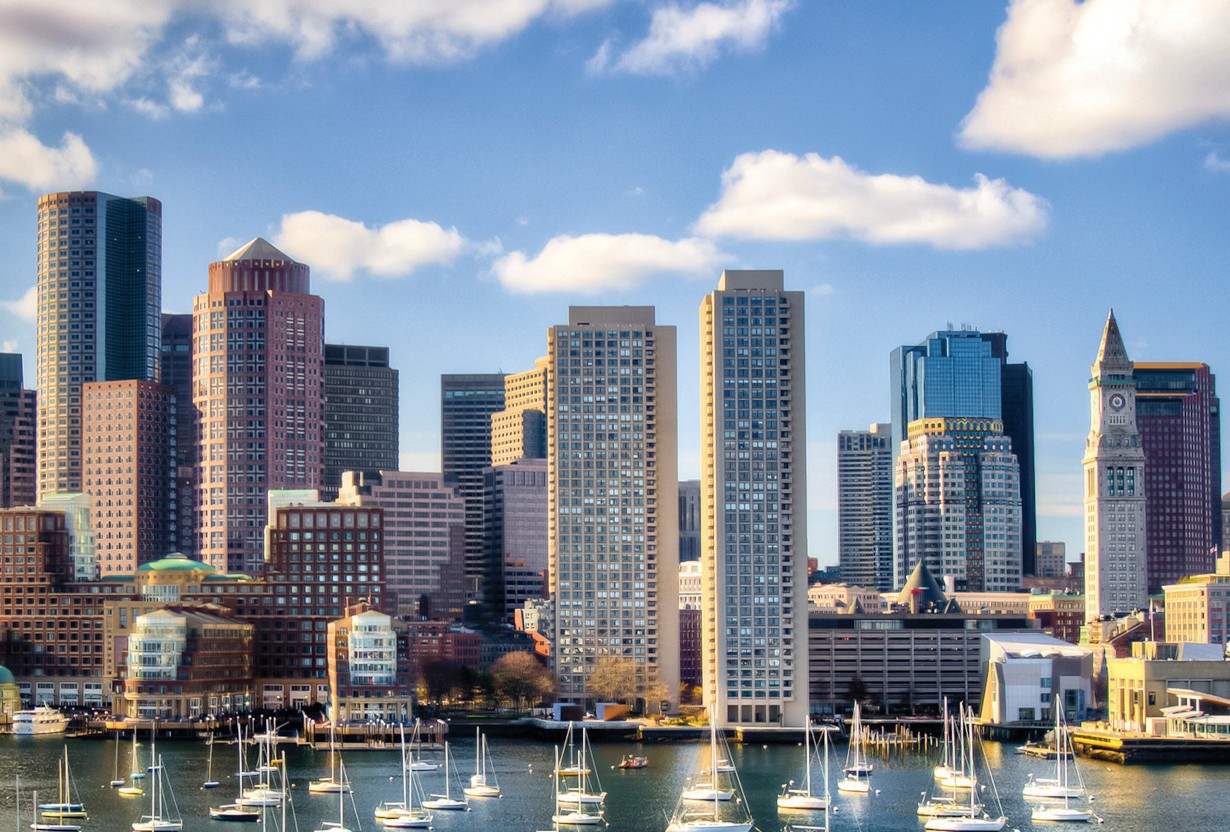 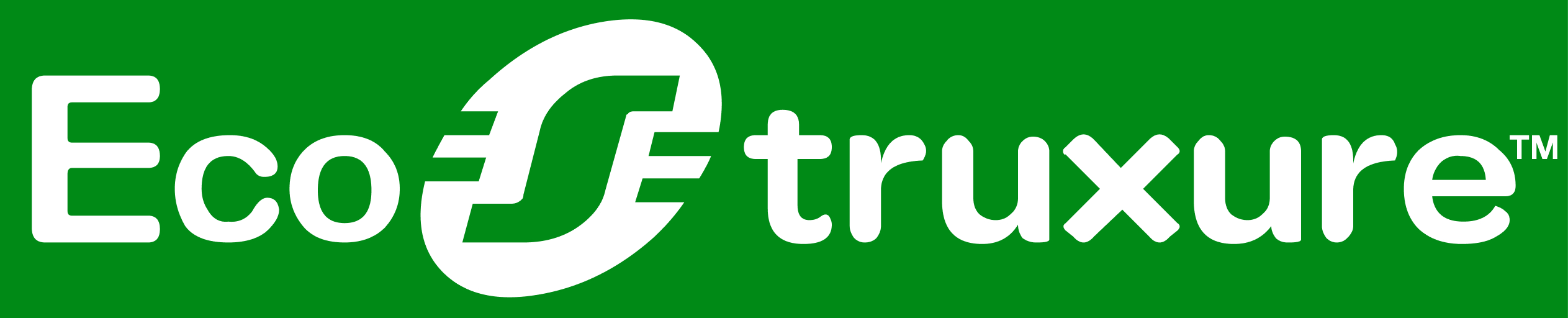 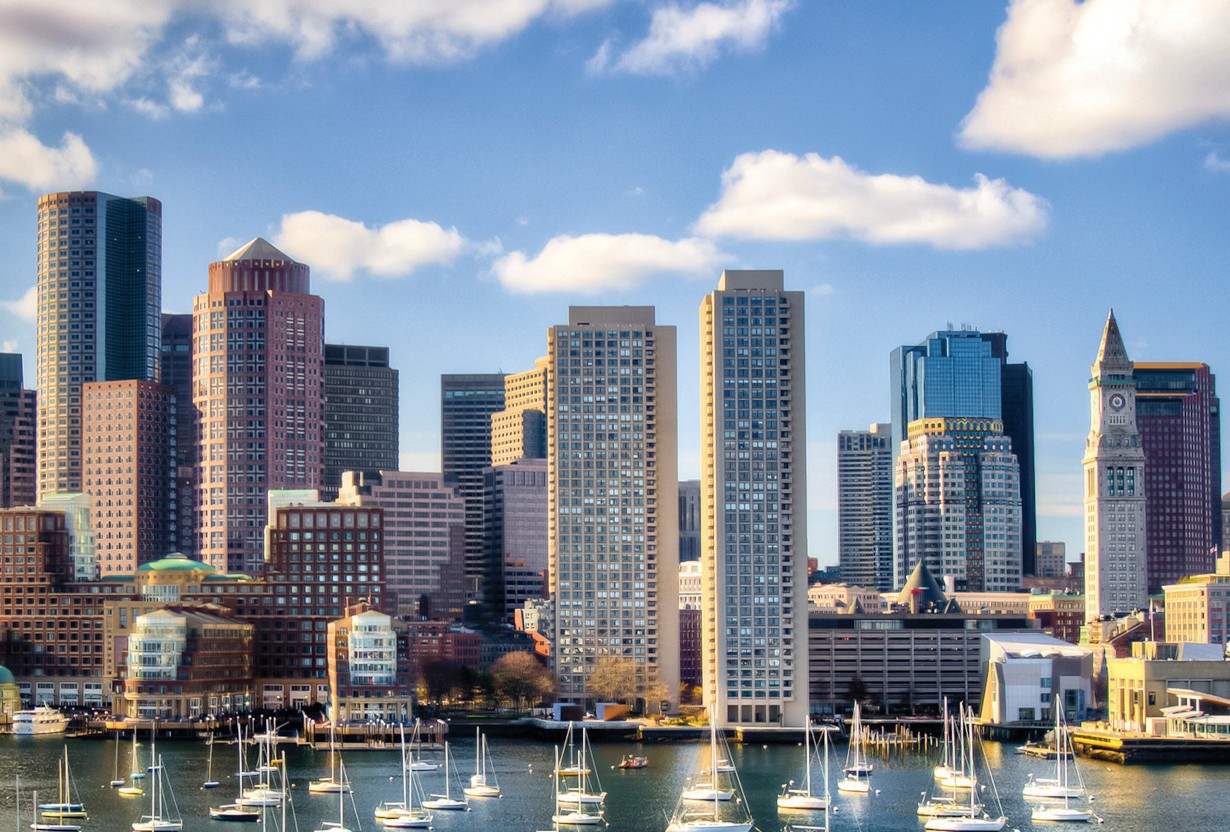 Asset Health ReportUniversity of LeicesterCreated On: 11/10/2023www.se.com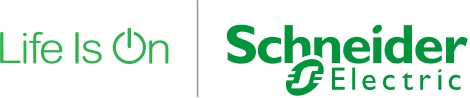 Executive SummarySavings PerformanceAnnualized Realized Energy Savings Automated Analysis Checks Equipment HealthAnomaly Types grouped by priority score Anomaly SummaryDetails ViewSavings Performance Task SummaryTop Equipment Opportunities Equipment HealthTop Anomalies Energy Comfort MaintenanceAll Closed Tasks All Open Tasks InterventionsBuildings in this reportArchaeology BuildingAstley Clarke BuildingBrookfield CampusCVRC BuildingDavid Wilson LibraryFraser Noble BuildingGeorge Davies BuildingGeorge Porter BuildingHenry Wellcome BuildingHodgkin BuildingMichael AttiyahNixon CourtPercy Gee BuildingPhysics BuildingPRF BuildingSchool of EducationSpace Park Ph 1Space Park Ph 2Teaching & Learning CentreExecutive Summary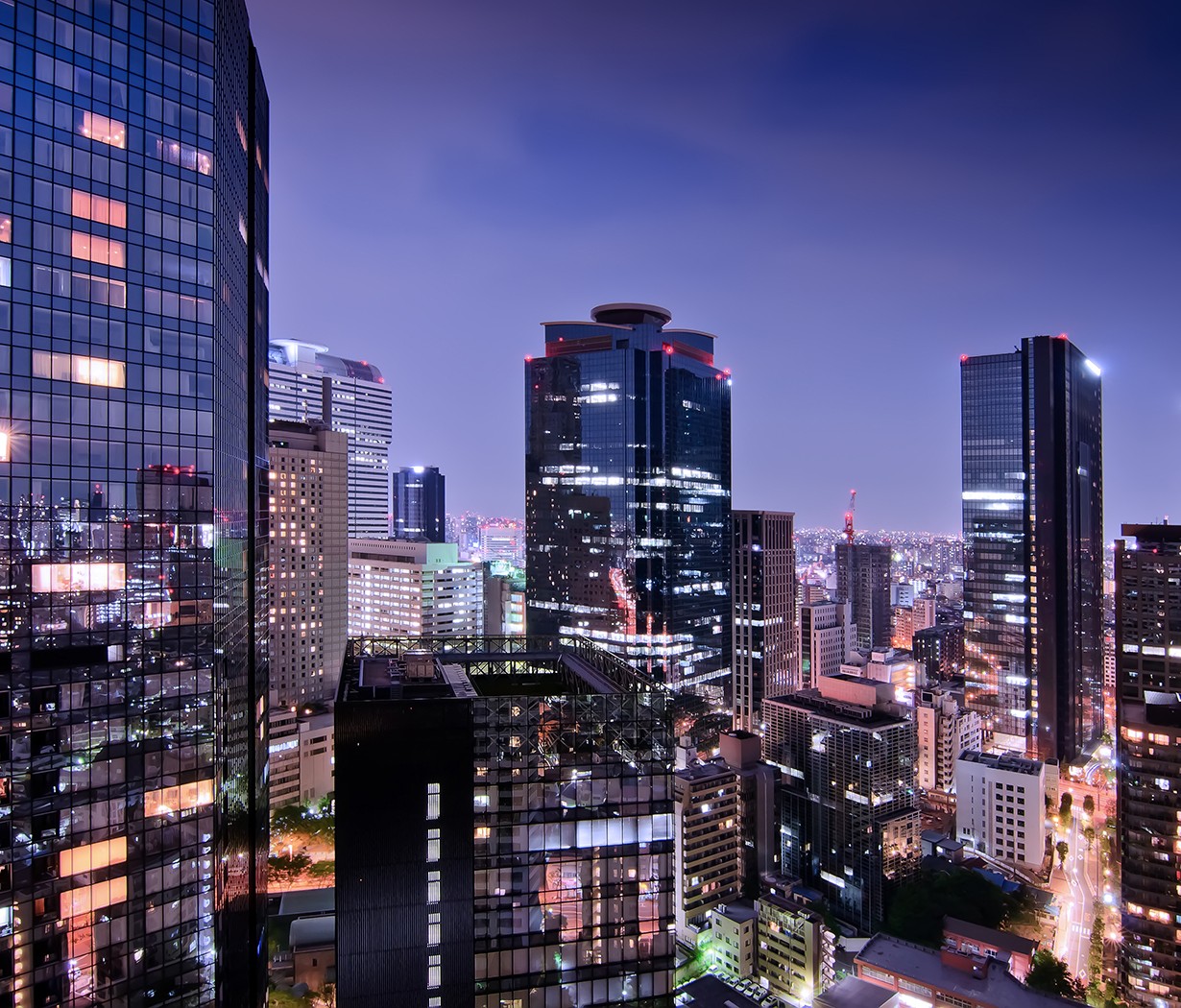 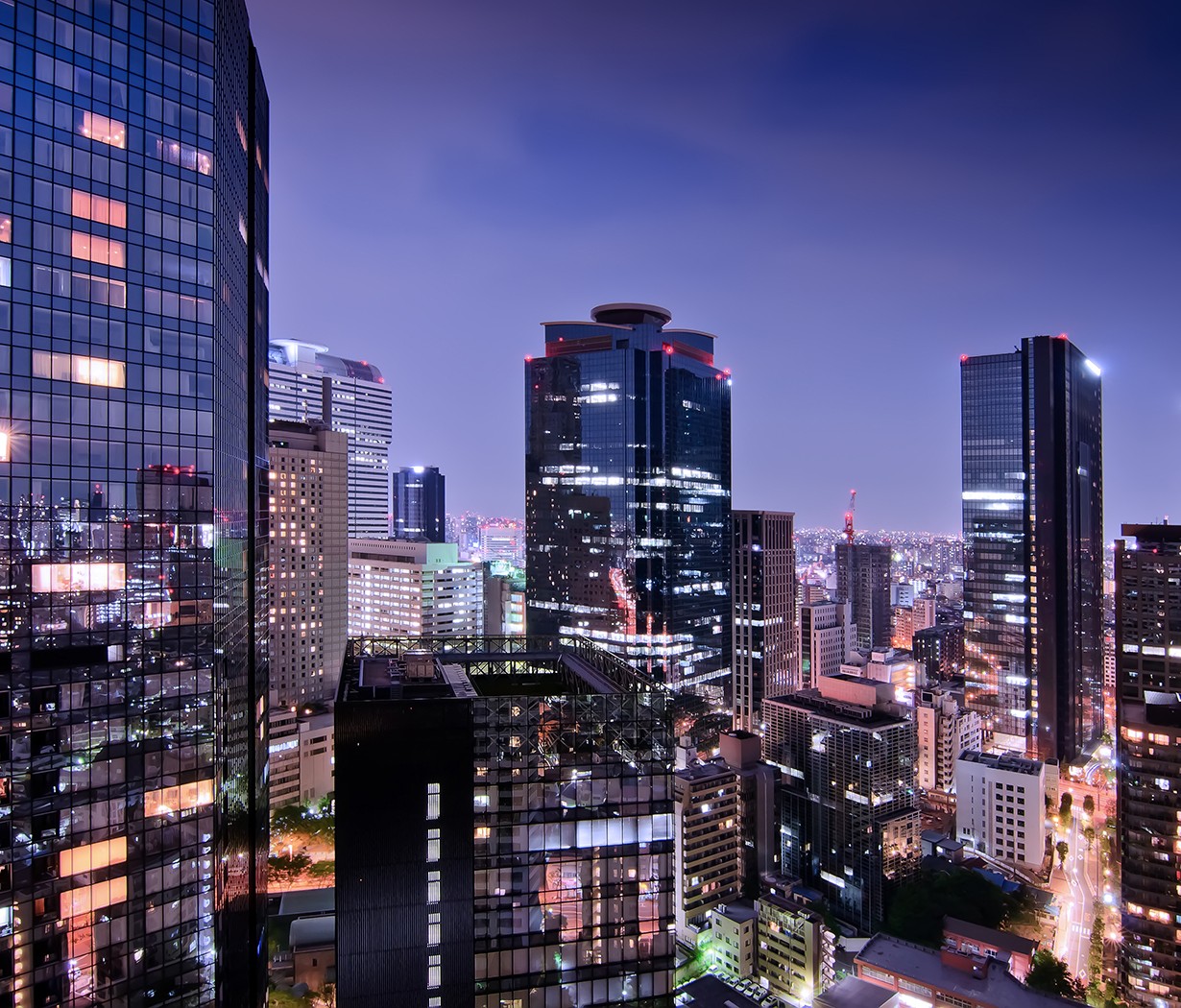 ContentsSavings PerformanceAnnualized Realized Energy SavingsAutomated Analysis ChecksEquipment HealthAnomaly Types grouped by priority scoreAnomaly SummarySavings PerformanceRealized and remaining potential energy savings for the last 12 months.Identified Cost Savings — £147,592Realized Savings - £69,573Remaining Potential - £78,019Annualized Realized Energy SavingsAnnualized realized savings over the last 13 months.Automated Analysis ChecksAutomated checks findings for the selected report period showing percentage of healthy vs unhealthy equipment in the system. The actual number of equipment analysed, in addition to healthy and unhealthy equipment shows on the side.2248 pieces of equipment were analysed and the results showed that 94% (2108) were healthy and the remaining 6% (140) were unhealthy.Equipment HealthMonthly trend of percentage healthy vs unhealthy equipment for the last 13 months.Anomaly Types grouped by priority scoreFor the selected report period. Number of anomalies for the categories: Energy, Comfort and Maintenance, grouped by priority score:High (priority 10-8), Medium (7-5) and Low (<5). Total number of anomalies shows within each type.Anomaly SummaryFor 13 month period, anomalies by category of impact. Note: A single issue may impact one or more categories.Details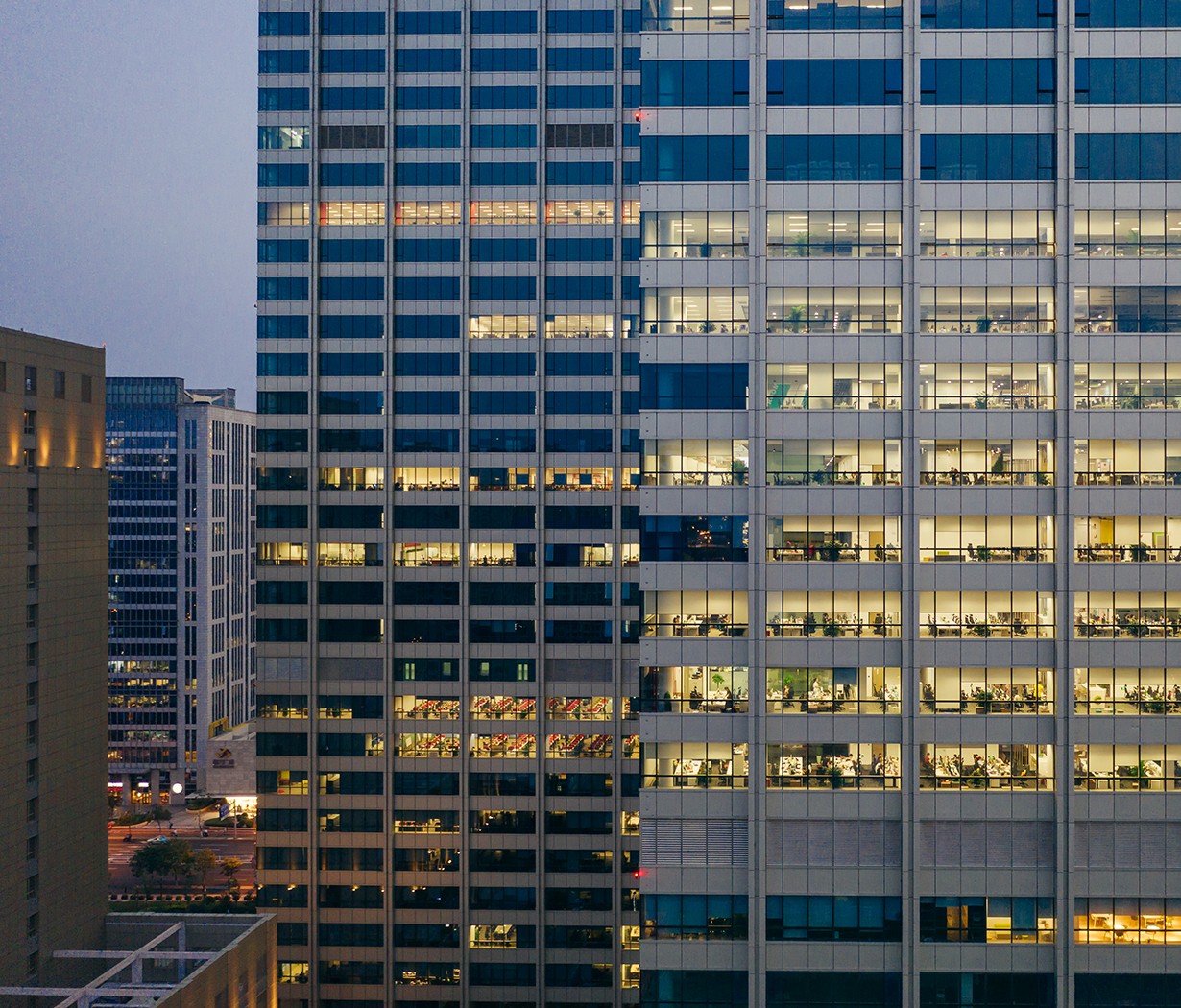 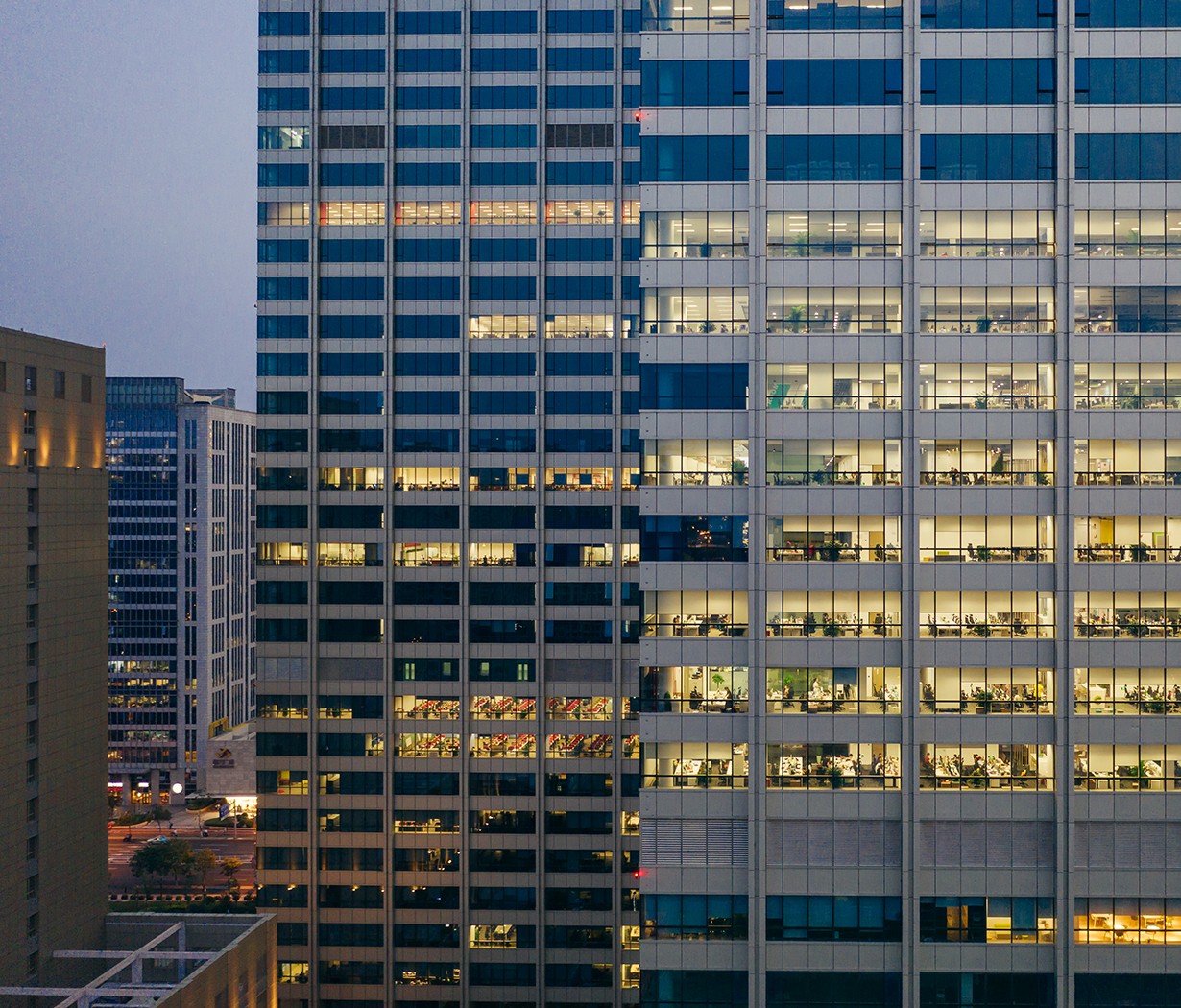 ContentsSavings PerformanceTask SummaryTop Equipment OpportunitiesEquipment HealthTop Anomalies Energy Comfort MaintenanceAll Closed TasksAll Open TasksInterventionsSavings PerformanceMonthly trend of realized and unrealized avoidable energy costs over the last 13 months.Task SummaryMonthly trend of task activity over 13 month period.Top Equipment OpportunitiesTop 10 equipment with the most avoidable energy cost opportunities identified in the reporting period.Avoidable Energy CostEquipment HealthNumber of anomalies in each the monitored buildings along with the avoidable costs of those anomalies.Energy AnomaliesComfort AnomaliesMaintenance AnomaliesDate Created:Building: Equipment Name:26/08/2020Henry Wellcome Building AHU-2Task ID: Status: Annualized Cost:#5In Process£0Task Assigned To:	Description:	Leaking pre-heating coil valve. Possible simultaneous or excess heating and cooling.Recommendations:	Requires new analogue card IF the re circulation damper is put back into service.Actions:	Fully close heater battery valve, cooling coil valve and frost coil valve Leave for a period and check temperatures of pipework to batteries to highlight any obvious issues with the integrity of the valves. No issue found. Check operation of recirculation and supply damper, recirculation damper non responsive to requested positional signal and remains in an open position. Check AC supply voltage, all okay, check requested positional signal, not present. Check output from card 81/89, no voltage. No alternative outputs spare on card to assign output to. AHU 2 recirculation damper has been closed by temporary adjustment of the direction of rotation switch, this is in accordance with the Healthier atmospheres initiative. Requires new card if when the recirculation damper is put back into operation. Task is on hold. 22/09/2022 - KW / MT/ CP - Latest review together. This one is still on hold for now. 08/02/2023 - KW / MT - We know there is an issue with intermittent data. However, we need to box off some older tasks. Let's agree to get someone to check out all valves again and the recirc damper for this AHU - start a fresh. If nothing is found then Karl will help to alleviate with variables to ignore somewhat as nuisance.Date Created:Building: Equipment Name:06/03/2023PRF Building Cooling PlantTask ID: Status: Annualized Cost:#702Open£180Task Assigned To:	Karl.Whittle@se.comDescription:Cooling source on, CHW pumps off. Excessive chiller/HP staging changes. Loop pumps off, flow status on. Loop pumps on, flow status off. Pump status data mismatch.Recommendations:	PB 06/03/23 The operation of the system has been checked and operates correctly. The chillers are staged from outside air temp whenever there is demand from the building. OaTmp <12'C - Chillers Disabled OaTmp >13'C - 1 Chiller Enabled if Demand is present OaTmp >20'C - 2 Chillers Enabled if Demand is present The chiller enables also benefit from a 20 minute minimum enable time and a 5 minute disable time so will not be unnecessarily cycled by the BMS. However the chillers also control via there own on board controls once enabled.Consequently the chillers will cycle independently from the BMS dependant on the prevailing load and it is the chiller actual run signals that BA is referencing which causes the excessive staging warnings. Karl since the pump and chiller enable and run/flow signals operate correctly any mis-match would appear to be due to the configuration of BA, although I thought we addressed this on this system last year. However can you have another look please. Also can you inhibit the excessive staging warnings please since the chiller actual run times are beyond our control and the BMS control strategy was amended last year in line with UoLs instructions.Actions:Month Cumulative SavingsSavings per MonthSept -22£0£0Oct - 22£0£0Nov -22£0£0Dec - 22£0£0Jan -23£0£0Feb - 23£12,000£12,000Mar -23£19,500£10,000Apr – 23£19,500£0May – 23£39,000£19,500Jun - 23£41,000£9,000Jul - 23£42,000£1,000Aug - 23£61,000£18,000Sept - 23£70,000£11,000Month and yearHealthy equipmentUnhealthy EquipmentSeptember 202295%5%October 202296%4%November 202295%5%December 202294%6%January 202396%4%February 202395%5%March 202395%5%April 202395%5%May 202394%6%June 202395%5%July 202396%4%August 202395%5%September 202395%5%CategoryHigh MediumLowEnergy121186Comfort75735Maintenance450271798Total469446839Month/yearEnergy AnomaliesComfort AnomaliesMaintenance AnomaliesSep 2022220300700Oct 2022230300750Nov 2022230290760Dec 2022300380900Jan 2023350490960Feb 2023300570990Mar 2023280520900Apr 2023230500920May 2023410430950Jun 2023410440850Jul 2023400490850Aug 2023380490850Sep 2023500460830Month/YearEnergy avoidedcostsEnergy avoidable costsSep 2022£0£0Oct 2022£0£0Nov 2022£0£0Dec 2022£0£2500Jan 2023£0£3000Feb 2023£11,000£0Mar 2023£7500£9000Apr 2023£0£0May 2023£18,000£9500Jun 2023£7000£2500Jul 2023£1000£27,000Aug 2023£17,000£22,00Sep 2023£8000£2000Month/year Tasks createdTasks completedTasks remainingSep 202263739Oct 20222139Nov 20226543Dec 202212155Jan 202315362Feb 2023422282Mar 2023393982Apr 2023252084May 20237043115Jun 20233519123Jul 20233520139Aug 20233939138Sep 2023188141EquipmentAvoidable energy costsCooling plant (Henry Wellcome Buiding)£1350Chilled Water Primary Loop (Henry Wellcome Building)£110AHU 9 Lecture Theatre (David Wilson Library)£700AHU no.1 (Space Park Ph 2)£400CHW Sec FCUs Loop Space Park Ph 2)£330AHU no.2 (Space Park Ph 2)£250Rad and Trench CT Circuit HW Secondary Loop (David Wilson Library)£200Primary CHW Loop (PRF Building)£180AHU 02 Ventilation (Space Park Ph 1)£150AHU 33 CP1 6th Floor (Hodgkin Building)£130Building NameEquipment CountAvoidable Monthly CostsNumber of AnomaliesGeorge Davies Building261£0271David Wilson Library100£1,171120Hodgkin Building65£1,38193Henry Wellcome Building72£2,47775Percy Gee Building50£063Teaching & Learning Centre41£7056Space Park Ph 221£1,15027CVRC Building25£027PRF Building22£23126Brookfield Campus18£23326Physics Building18£1725Space Park Ph 119£27523Michael Attiyah18£11923George Porter Building15£3016Nixon Court9£149Astley Clarke Building6£07Fraser Noble Building3£333School of Education2£02